Εδώ έχει έναν λυπημένο άντρα. Υπάρχει μια πολύχρωμη εικόνα. Η εικόνα είναι μπλε και λευκή και κίτρινη και πράσινη. Εδώ έχει ένα γκρι σπίτι. Υπάρχουν πολλές γκρι πέτρες. Ο άντρας κάθεται στην εικόνα και μπροστά απο το σπίτι. Φοράει  μαύρο κοστούμι και λευκό πουκάμισο και  καφέ παπούτσια. Έχει καστανά μάτια και καστανά, κοντά, ίσια μαλλιά. Ο άντρας είναι λεπτό και νέος.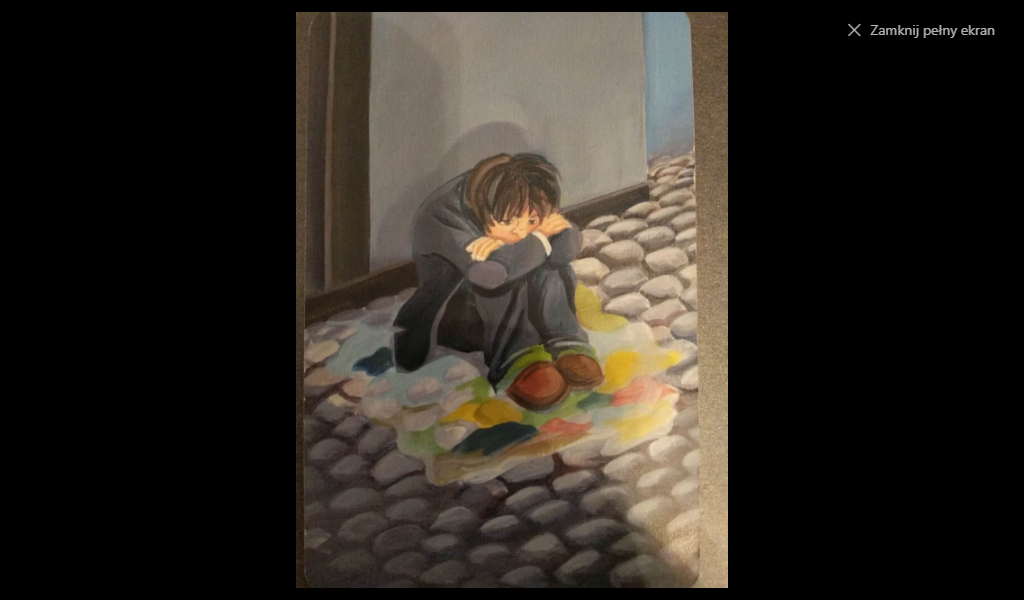 